Aktualizačné vzdelávanie zamestnancov Obchodnej akadémie vo Vranove nad TopľouV apríli 2022 absolvovali pedagogickí zamestnanci školy v rámci projektu Zvýšenie kvality vzdelávania na Obchodnej akadémii vo Vranove nad Topľou aktualizačné vzdelávanie Mediálna a finančná gramotnosť, v rozsahu 20 vyučovacích hodín. Táto podaktivita projektu bola zameraná na zvýšenie kvality východno-vzdelávacieho procesu v oblasti čitateľskej a finančnej gramotnosti a jazykových zručností. Školenie bolo riešené dodávateľským spôsobom, poskytovateľom vzdelávania bola spoločnosť SOFTIMEX Academy, s. r. o.. Školenie pedagogických zamestnancov prebiehalo prezenčnou formou a bolo ukončené potvrdením o ukončení aktualizačného vzdelávania. 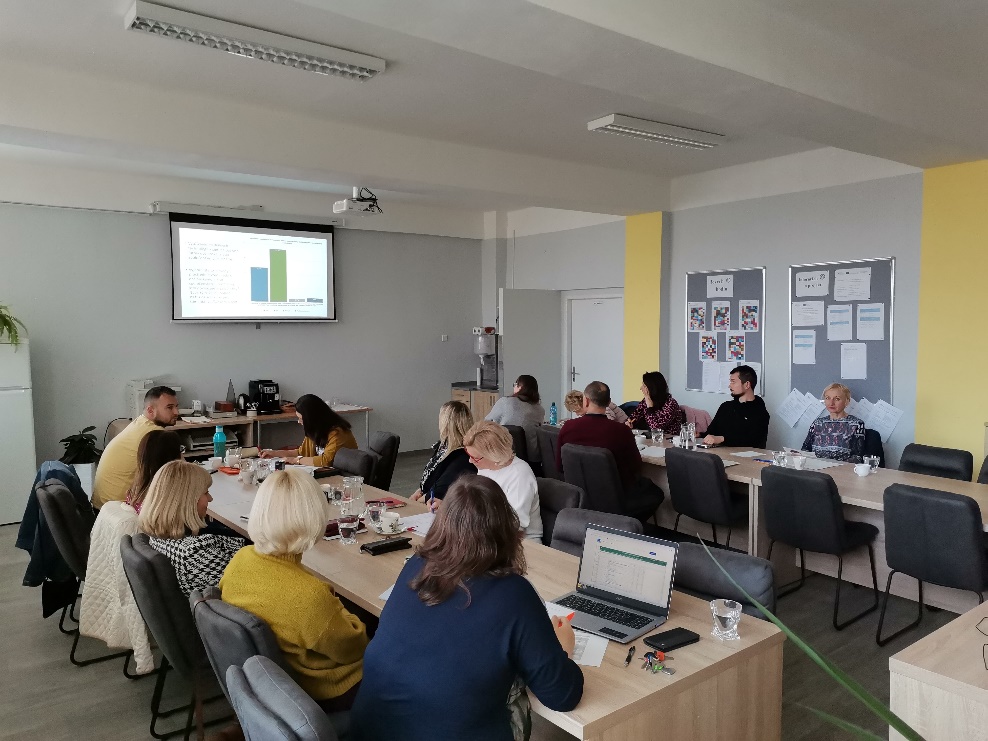 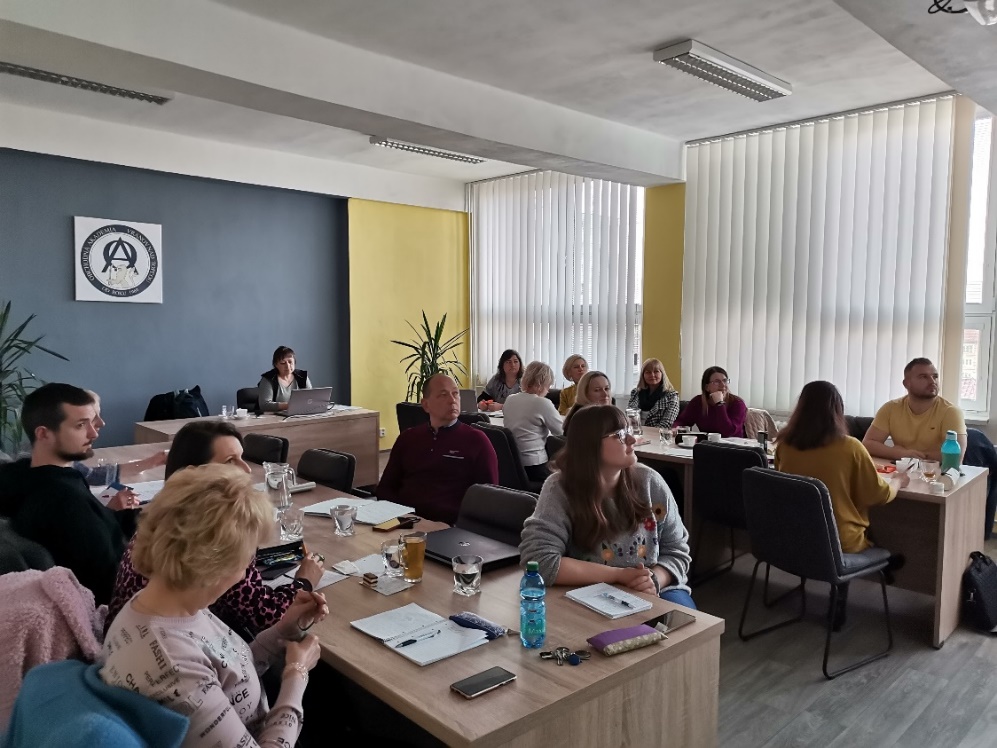 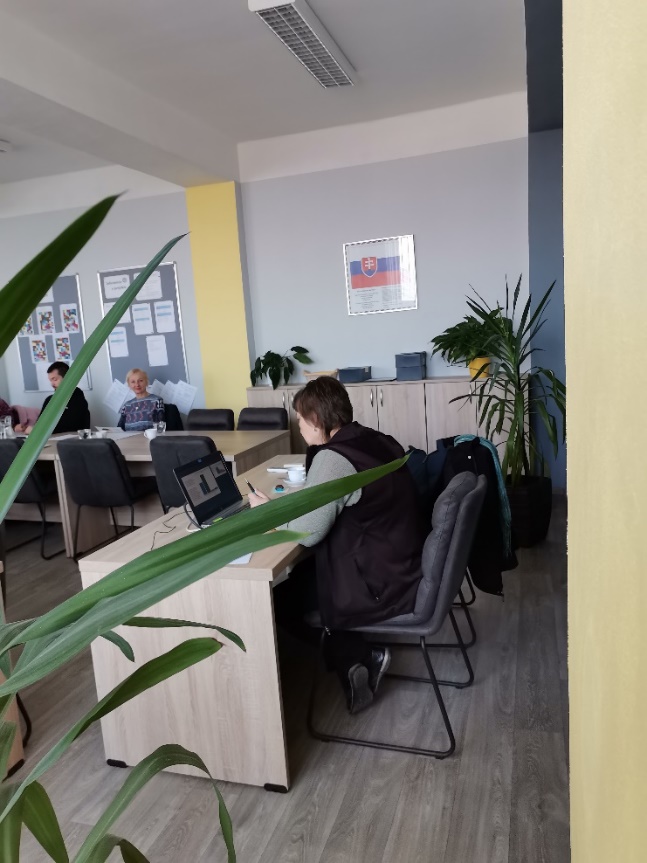 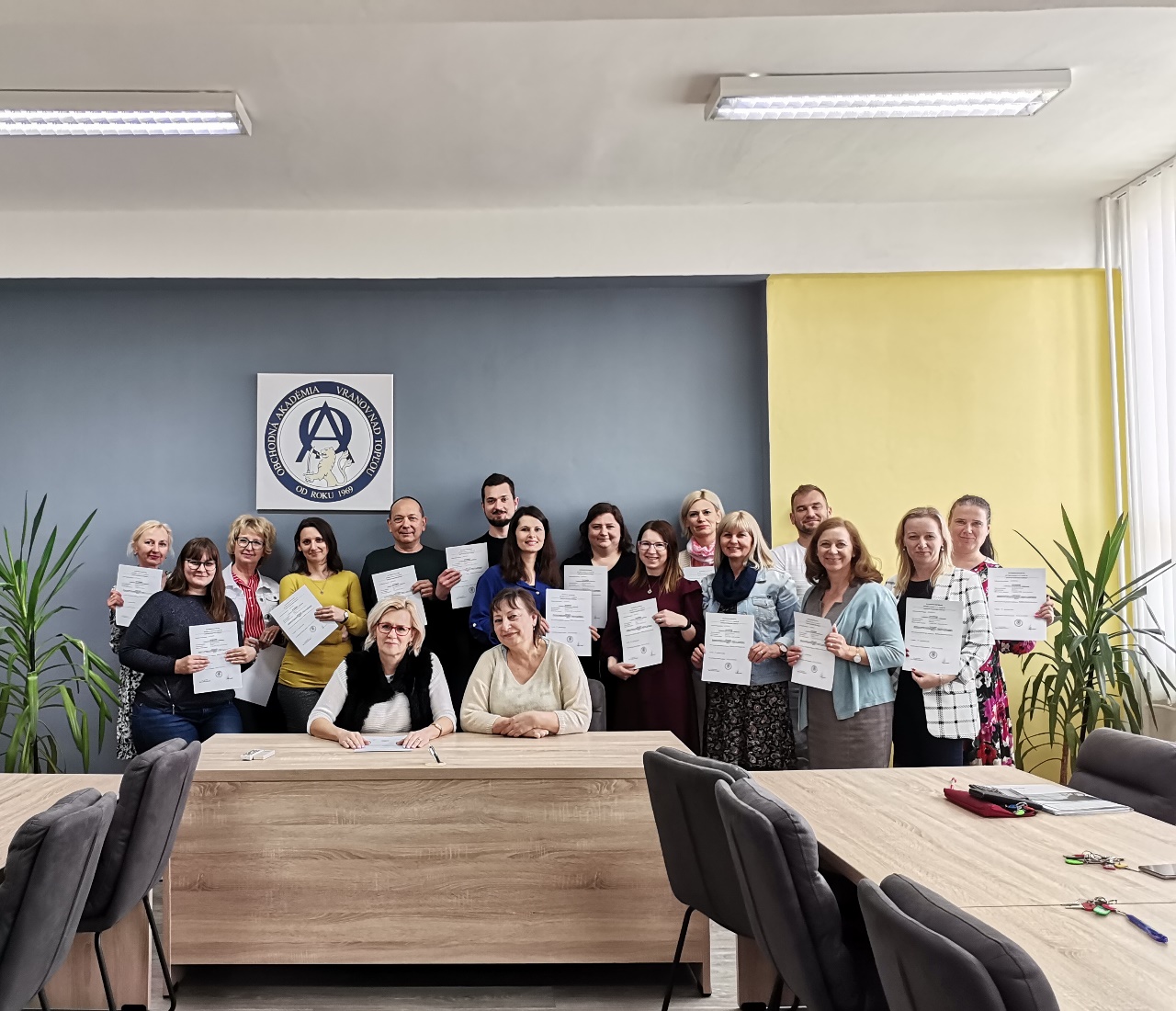 